© CAST 2011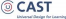 UDL Guidelines – Educator Worksheet - v. 2UDL Guidelines – Educator Worksheet - v. 2I. Provide Multiple Means of Representation: Your notes1. Provide options for perception1.1 Offer ways of customizing the display of information1.2 Offer alternatives for auditory information1.3 Offer alternatives for visual information2. Provide options for language, mathematical expressions, and  symbols2.1 Clarify vocabulary and symbols2.2 Clarify syntax and structure2.3 Support decoding of text, mathematical notation, and symbols2.4 Promote understanding across language2.5 Illustrate through multiple media3. Provide options for comprehension3.1 Activate or supply background knowledge3.2 Highlight patterns, critical features, big ideas, and relationships3.3 Guide information processing, visualization, and manipulation3.4 Maximize transfer and generalizationII. Provide Multiple Means for Action and Expression: Your notes4. Provide options for physical action4.1 Vary the methods for response and navigation4.2 Optimize access to tools and assistive technologies5. Provide options for expression and communication5.1 Use multiple media for communication5.2 Use multiple tools for construction and composition5.3 Build fluencies with graduated levels of support for practice  and performance6. Provide options for executive functions6.1 Guide appropriate goal setting6.2 Support planning and strategy development6.3 Facilitate managing information and resources6.4 Enhance capacity for monitoring progressIII. Provide Multiple Means for Engagement: Your notes7. Provide options for recruiting interest7.1 Optimize individual choice and autonomy7.2 Optimize relevance, value, and authenticity7.3 Minimize threats and distractions8. Provide options for sustaining effort and persistence8.1 Heighten salience of goals and objectives8.2 Vary demands and resources to optimize challenge8.3 Foster collaboration and community8.4 Increase mastery-oriented feedback9. Provide options for self-regulation9.1 Promote expectations and beliefs that optimize motivation9.2 Facilitate personal coping skills and strategies9.3 Develop self-assessment and reflection